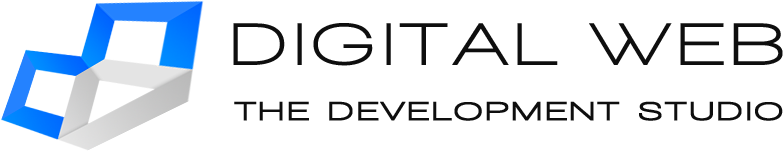 Телефон для регионов: +7 (800) 505-40-38Телефон в СПб: +7 (812) 244-71-27Email : info@dw24.su support@dw24.su Web-site: dw24.suБриф на адаптациюготового решения DELUXEКакой вариант готового решения будет использоватьсяРазработка графической информацииТребуется ли разработка логотипа, выберите нужное Информация по логотипу, выберите нужноеЦветовое оформление сайтаТребуется ли разработка графики на сайт, лишнее удалитеОпишите, какую информацию будут рекламировать баннеры на сайте (если необходима их разработка)Наполнение каталога товарамиНаполнение каталога товарамиСпособ наполнения (если требуется),выберите нужноеПодробно о наполненииТребуется ли настройка всех свойств в умном фильтре Информация для настройки блоков на главной страницеНаполнение текстовых страницТребуется ли загрузка текстовой информации на сайтКакие страницы требуется наполнить  Дополнительные пожеланияНастройка оформления заказаНастройка платежных системНастройка служб доставкиНастройка свойств заказаДополнительные пожеланияКонтактная информация ответственного лицаФИОКонтактные данные для связи (телефон, адрес электронной почты)http://dw-deluxe.ru/ или http://v2.dw-deluxe.ru/ 1. Логотип нужно разработать2. У меня есть логотип, оставить в неизменном виде3.Требуется доработать существующий логотип1.Есть исходные файлы, предоставлю2.Есть логотип только на сайте3.Есть идея для разработки логотипа (опишите какая)4.Доверяю дизайнером работу над логотипом1.Мне подходит один из существующих 15 цветов, укажите какой (синий, красный, зеленый, и т.д)2.Необходимо разработать эксклюзивную цветовую гамму (укажите цвета)1.разработать 3 баннера в главный слайдер2.Разработать 2 невысоких баннера внизу главной страницы3.Разработать иконки к разделам каталога (например: одежда, обувь)4.Разработать картинки на страницу http://v2.dw-deluxe.ru/catalog/ 5.Разработать картинки для подразделов, как например тут: http://v2.dw-deluxe.ru/catalog/elektronika-i-bytovaya-tekhnika/ 6.Разработать баннеры для разделов каталога, как например здесь: http://v2.dw-deluxe.ru/catalog/odezhda/ - Опишите максимально подробно контентную составляющую (Например: бесплатная доставка от заказа в 10000 рублей или: акция на определенный товар, или: новая коллекция и т.д.)- Опишите какой порядок должен быть у баннеров (какой первый, второй и т.д.)- Необходимо ли использовать Ваши рекламные и графические материалы, если да, то укажите  для каких баннеров и какие материалы. -На какие страницы будут ссылаться баннерыТребуется | не требуется1.Интеграция с 1С2.Ручное наполнение3.Загрузка прайс листов из excelЕсли требуется интергация с  1С,  опишите:- Какая версия 1С используется - Полностью ли соответствует структура в 1С, структуре необходимой на сайте, если нет- Нужно ли в 1С что-либо исправлять, дорабатывать, приводить в порядок- Какой вариант доступа к 1С можете предоставить: team viewer или удаленный рабочий стол- С какой периодичностью должно  происходить обновление информации- Все ли изображения есть в 1С или нужно ручное наполнение-Дополнительные моменты,  о которых Вы хотели бы сообщитьЕсли требуется наполнение товаров вручную, опишите:- Откуда брать информацию о товаре (из интернета или предоставите)- Приблизительное количество товаров Если требуется загрузка из прайс листов, опишите:- Можете ли предоставить примерный прайс лист для оценки (совпадает ли структура или необходимо правит прайс или писать скрипт)- Сколько разных файлов необходимо загружать- Нужно ли предусматривать возможность обновления цен?Требуется| Не требуется P.s. клиент всегда может самостоятельно добавить в фильтр новые свойства.- Какие предложения должны быть на главной (новинки, распродажи, хиты продаж)- Требуется ли наполнение предложений на главной (загрузить туда товары)- Требуются ли популярные разделы- Требуются ли загрузка производителей и логотипов к нимТребуется | не требуется- Какие страницы требуется наполнить, например, доставка, гарантия, контакты  и т.д.- Можете ли вы предоставить все тексты или условия работы- Необходимо ли создание новостей, услуг, коллекций- Опишите максимально подробно- Какие платежные системы необходимо создать- Необходимо ли подключать онлайн оплату на сайт (требуется наличие договора с платежным агрегатором)- Какие службы доставки необходимо создать- Опишите подробно условия доставки (стоимость, сроки, в какие города и т.д)-Требуется ли интеграция с автоматизированными службами доставок (например DHL или Почта России)Устраивают ли текущие свойства заказа, или что-то необходимо добавить, убрать: фио, email (служебное, убрать нельзя),, телефон, Город (служебное, убрать нельзя), 